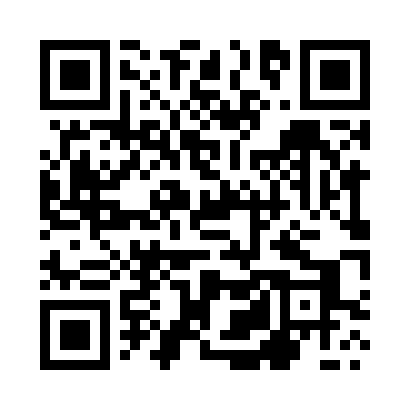 Prayer times for Izbicko, PolandWed 1 May 2024 - Fri 31 May 2024High Latitude Method: Angle Based RulePrayer Calculation Method: Muslim World LeagueAsar Calculation Method: HanafiPrayer times provided by https://www.salahtimes.comDateDayFajrSunriseDhuhrAsrMaghribIsha1Wed2:585:2112:445:518:0810:212Thu2:555:2012:445:528:1010:243Fri2:515:1812:445:538:1110:274Sat2:485:1612:445:538:1310:305Sun2:455:1412:445:548:1510:336Mon2:415:1312:445:558:1610:367Tue2:385:1112:445:568:1810:398Wed2:345:0912:445:578:1910:429Thu2:315:0812:445:588:2110:4510Fri2:295:0612:445:598:2210:4811Sat2:285:0512:446:008:2410:5112Sun2:285:0312:446:018:2510:5213Mon2:275:0212:446:028:2710:5314Tue2:275:0012:446:028:2810:5315Wed2:264:5912:446:038:3010:5416Thu2:254:5712:446:048:3110:5417Fri2:254:5612:446:058:3210:5518Sat2:244:5512:446:068:3410:5619Sun2:244:5312:446:078:3510:5620Mon2:234:5212:446:078:3610:5721Tue2:234:5112:446:088:3810:5822Wed2:234:5012:446:098:3910:5823Thu2:224:4912:446:108:4010:5924Fri2:224:4712:446:118:4210:5925Sat2:214:4612:446:118:4311:0026Sun2:214:4512:446:128:4411:0027Mon2:214:4412:456:138:4511:0128Tue2:204:4312:456:138:4611:0229Wed2:204:4312:456:148:4811:0230Thu2:204:4212:456:158:4911:0331Fri2:204:4112:456:158:5011:03